Glenwood ElementaryPAC NEWSLETTER 01/20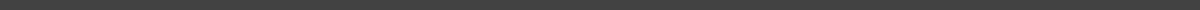 15 January 2020Hello Glenwood Families,Happy New Year! We can still say that halfway into January right? We hope that you all had a great winter break and enjoyed the snow day! December was a busy month and we’d like to thank all the volunteers that helped run the holiday market, seasonal craft event and the pancake breakfast. If you still have your wreath forms at home and will not be reusing them please return them to the school and we will reuse them next year. They can be dropped off on the box on the stage in the gym.We are looking for someone to help coordinate a movie night before spring break. If you’re interested, please email the PAC and we will give you more information.Coming up on February 25th will be the Stream of Dreams fence art project. More information will be available at the next PAC meeting on Monday, January 27th at 6:30 pm in the Library. We would love to see some new faces, please join us!As always we can be reached for any questions or comments at the email below, Your Glenwood Executives,Abby, Sylvia, Tasha, Anais, Sara and MarionContact UsBy Email - Glenwood.PAC@burnabyschools.caFaceBook Group - Glenwood Elementary School PACSave the DateJanuary 27th 6:30 pm - PAC meetingPlease join us at the next PAC meeting on Monday, January 27th, at 6:30pm, in the library. PAC meetings are a great way to hear what’s coming up from the Vice-Principal, Mr. LaPlante, and PAC initiatives, as well as meet other parents. Free childminding will be available for PAC meetings with advance registration. February (Date TBD) – Movie NightA favourite event, especially in these winter months. We are looking for someone to help plan the next Movie Night, if you’re interested please email the PAC for more info. February 25/26 – Stream of Dreams Fence Art Creation and InstallationStream of Dreams will be at the school helping students to create their works of art on February 25th. Installation will be done by volunteers on the 26th. We will be looking for volunteers to help for both days. More information to follow closer to the date.March (Date TBD) – Staff Appreciation LuncheonWe will be looking for volunteers and food donations to treat all Glenwood staff to a special luncheon to show them how much their hard work means to us and our kids! More information to come home closer to the event. Ongoing FundraisersThe following fundraisers run year-round and are an important part of the PAC budget. Please consider supporting them.COBS Bread10% of every purchase you make at the Market Crossing COBS location will go back to the school if you mention you are raising dough for Glenwood at the checkout. Lee’s Bottle DepotConsider returning your refundable containers to the Glenwood Bin at Lee’s Bottle Depot just up the hill at 7385 Buller Ave. Glenwood receives 100% of the value of the containers and you don’t have to sort them! Simply drop off your bag marked Glenwood in our labelled bin inside the depot. This is a great one to have your friends and family contribute to as well!Oliver’s LabelsIf you’re purchasing personalized labels use the Glenwood link (http://www.oliverslabels.com/GlenwoodPAC) and 20% of your purchase will go back to the school.The End!You read the whole newsletter! Thank you! In appreciation, you get nothing! There used to be a contest here but both times only one or two people entered so we have gotten rid of it! Hahaha!! Email us a meme instead and we will print our favourite one in the next newsletter. 